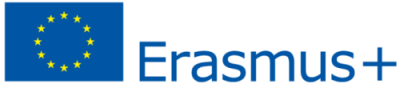 CERTIFICATE OF ATTENDANCEIt is hereby certified that Mr/Ms _________________________________from the HIGHER HOTEL INSTITUTE CYPRUS (HHIC),has completed staff training at(name of host institution)between the following dates(first day at the Host Institution)  _______/_______/_______ and (last day at the Host Institution)  _______/_______/_______ in the framework of the Erasmus+ exchange programme. The number of teaching hours was __________________(in the case of teacher exchange)DateSignatureStamp of the Host Institution Name and function of the signatory 